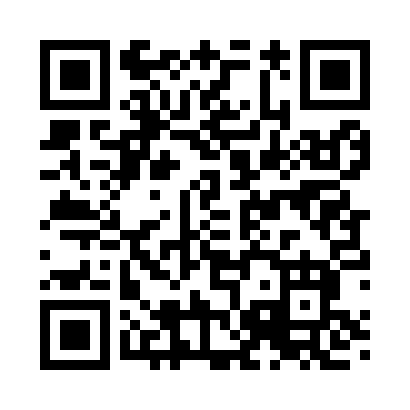 Prayer times for Court Park, Massachusetts, USAWed 1 May 2024 - Fri 31 May 2024High Latitude Method: Angle Based RulePrayer Calculation Method: Islamic Society of North AmericaAsar Calculation Method: ShafiPrayer times provided by https://www.salahtimes.comDateDayFajrSunriseDhuhrAsrMaghribIsha1Wed4:105:3812:414:347:449:132Thu4:085:3712:414:357:459:143Fri4:065:3612:414:357:469:164Sat4:055:3412:414:357:489:185Sun4:035:3312:414:367:499:196Mon4:015:3212:414:367:509:217Tue4:005:3112:414:367:519:228Wed3:585:3012:404:377:529:249Thu3:575:2812:404:377:539:2510Fri3:555:2712:404:377:549:2711Sat3:535:2612:404:387:559:2812Sun3:525:2512:404:387:569:3013Mon3:505:2412:404:387:579:3114Tue3:495:2312:404:397:589:3315Wed3:475:2212:404:397:599:3416Thu3:465:2112:404:398:009:3617Fri3:455:2012:404:408:019:3718Sat3:435:1912:404:408:029:3919Sun3:425:1812:414:408:039:4020Mon3:405:1712:414:418:049:4121Tue3:395:1612:414:418:059:4322Wed3:385:1612:414:418:069:4423Thu3:375:1512:414:428:079:4624Fri3:365:1412:414:428:089:4725Sat3:345:1312:414:428:099:4826Sun3:335:1312:414:438:109:4927Mon3:325:1212:414:438:119:5128Tue3:315:1212:414:438:129:5229Wed3:305:1112:424:438:129:5330Thu3:295:1012:424:448:139:5431Fri3:295:1012:424:448:149:56